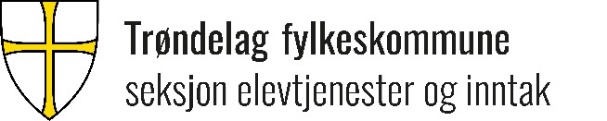 Til:Frå: oppfølgingstenestaVi sender kopi til føresette for ungdom under 18 år.Stemmer det at du ikkje er elev eller lærling i vidaregåande opplæring?Vi har fått melding om at du ikkje er elev/lærling/lærekandidat i vidaregåande opplæring. Vi ønskjer derfor å få kontakt med deg for å finne ut kva vi kan hjelpe deg med.Oppfølgingstenesta (OT) kan gi deg råd og rettleiing slik at du kan komme i gang med opplæring, arbeid eller andre aktivitetar. 
Kontaktpersonen din i oppfølgingstenestaMobil:E-post:Ta gjerne kontakt med oss for å avtale eit møte. Dersom vi ikkje høyrer frå deg, kontaktar vi deg på telefon i nær framtid. Vi ser fram til å høyre frå deg.Med vennleg helsingOT-rettleiar for [dd.mm.åååå]Vedlegg: Hugs å søkje vidaregåande opplæring for skoleåret 0000–0000